         Základní škola Vojnovičova 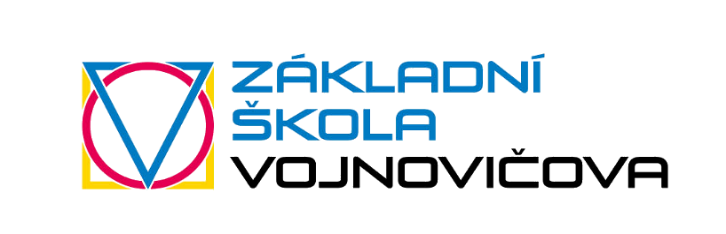 pro Vaše děti připravuje ...
Aktivní letní příměstské tábory11.07.– 15.07.                              15.08. – 19.08.„Karlík a továrna                         „Detektivní putovánína čokoládu“                                      s Vrťapkou“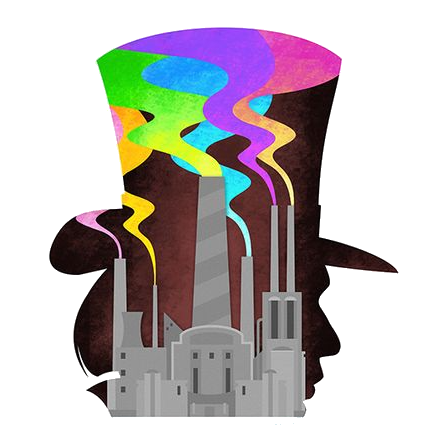 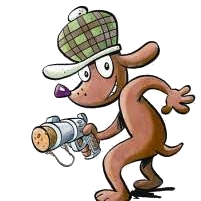 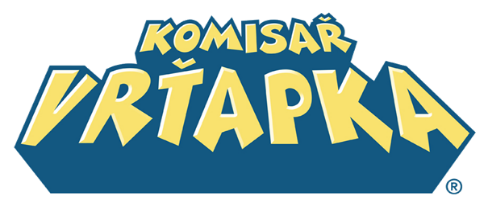    Každý den nové zážitky, nové poznání, noví kamarádi …Tábor je vhodný pro děti od 0. – 5.třídy (6 – 11 LET)Dohled a program: od 7:45 – 16:00 zajištěný zkušenými pedagogyMísto: Základní škola VojnovičovaV ceně: 1 300 Kč je zahrnuto stravování po celý den, pitný režim, jízdné,                       vstupy, výlety, materiál ke tvoření, odměny.Kontakt: Daniela Novotná, novotna@zsvojnovicova.cz, tel: 608 517 971Přihlášky ke stažení na webových stránkách školy a na recepci